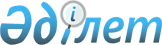 Кәсіби және ерікті авариялық құтқару қызметтері мен құралымдарының құтқарушыларын құтқару және шұғыл жұмыстарды жүргізу кезеңінде тамақ өнімдерімен қамтамасыз ету нормаларын бекіту туралы
					
			Күшін жойған
			
			
		
					Қазақстан Республикасы Үкіметінің 2006 жылғы 23 қаңтардағы N 45 Қаулысы. Күші жойылды - Қазақстан Республикасы Үкіметінің 2015 жылғы 12 қазандағы № 821 қаулысымен      Ескерту. Күші жойылды - ҚР Үкіметінің 12.10.2015 № 821 (алғашқы ресми жарияланған күнінен бастап қолданысқа енгізіледі) қаулысымен.      РҚАО-ның ескертпесі.

      ҚР мемлекеттік басқару деңгейлері арасындағы өкілеттіктердің аражігін ажырату мәселелері бойынша 2014 жылғы 29 қыркүйектегі № 239-V ҚРЗ Заңына сәйкес ҚР Ішкі істер министрінің 2015 жылғы 27 наурыздағы № 264 бұйрығын қараңыз.      "Авариялық-құтқару қызметі және құтқарушылардың мәртебесі туралы" Қазақстан Республикасының 1997 жылғы 27 наурыздағы Заңының  23-бабына сәйкес Қазақстан Республикасының Үкіметі  ҚАУЛЫ ЕТЕДІ: 

      1. Қоса беріліп отырған кәсіби және ерікті авариялық құтқару қызметтері мен құралымдарының құтқарушыларын құтқару және шұғыл жұмыстарды жүргізу кезеңінде тамақ өнімдерімен қамтамасыз ету нормалары бекітілсін. 

      2. Кәсіби және ерікті авариялық құтқару қызметтері мен құралымдарының құтқарушыларын қоса беріліп отырған тамақ өнімдерімен 

қамтамасыз ету нормалары бойынша сатып алу осы мақсаттарға тиісті қаржы жылына арналған бюджеттен немесе оны құрған ұйымның бюджетінен бөлінген қаражат шегінде кезең-кезеңімен жүргізілетін болып белгіленсін. 

      3. Осы қаулы қол қойылған күнінен бастап қолданысқа енгізіледі.        Қазақстан Республикасының 

      Премьер-Министрі Қазақстан Республикасы    

Үкіметінің          

2006 жылғы 23 қаңтардағы  

N 45 қаулысымен       

бекітілген          

Кәсіби және ерікті авариялық құтқару қызметтері мен 

құралымдарының құтқарушыларына құтқару және шұғыл жұмыстарды 

жүргізу кезеңінде тамақ өнімдерімен қамтамасыз ету нормаларын 

бекіту туралы       Осы нормалар құтқару және шұғыл жұмыстарды жүргізу кезінде төтенше жағдайларды жою режиміндегі жұмыс жағдайларына байланысты құтқарушылардың әр түрлі санаттарына тиісті бір тәулікке арналған тамақ өнімдерімен қамтамасыз ету үшін тамақ өнімдері санын, паектерді беру кезінде тамақ өнімдерін алмастыру нормаларын белгілейді. 

      1. N 1 норма. Жалпы құтқарушы паегі. 

      Төтенше жағдайларды жою режиміндегі тамақ өнімдерімен қамтамасыз ету нормасы. Осы норма бойынша бір тәуліктен астам мерзімде құтқару және шұғыл жұмыстарды жүргізу кезеңінде барып-қайту жолына кететін уақытты ескере отырып, мыналар қамтамасыз етіледі: 

      1) кәсіби авариялық құтқару қызметтері мен құрылымдарының 

құтқарушылары; 

      2) төтенше жағдайларды жоюға тартылған ерікті авариялық құтқару қызметі мен құралымдарының құтқарушылары. 

      2. N 2 норма. Дербес құтқарушы паегі. 

      Осы норма бойынша құтқару және шұғыл жұмыстарды жүргізетін аудандарға барған уақытта және жалпы құтқарушы паегі өнімдерінен ыстық тағам әзірлеуге болмайтын жағдайларда: 

      1) авариялық құтқарушы қызметтері мен құралымдарының құтқарушылары; 

      2) төтенше жағдайларды жоюға тартылған ерікті авариялық құтқару құралымдарының құтқарушылары қамтамасыз етіледі. 

      Бұл ретте дербес құтқару паегімен тамақтандыру мерзімі төтенше жағдай орнына дейінгі жолға кететін уақытты ескере отырып, 3 тәуліктен аспауы тиіс. 

      3. N 3 норма. Жалпы құтқарушы паегін беру кезінде өнімдерді алмастыру нормалары. 

      Осы норма құтқарушыларды тамақтандыруды қамтамасыз етудің N 1 нормасы бойынша берілетін өнімдерді алмастыру мүмкіндігін белгілейді. 

      4. N 4 норма. Дербес паек өнімдерін арнайы алмастыру нормалары. 

      Осы норма құтқарушыларды тамақтандыруды қамтамасыз етудің N 2 нормасы бойынша берілетін өнімдерді алмастыру мүмкіндігін белгілейді. 

                         N 1 норма 

                Жалпы құтқарушы паегі       Ескертпе: 

      1. Кәсіби авариялық қызметтері мен құралымдарында құтқарушыларды кемінде 14 тәулікке тамақ өнімдерімен қамтамасыз етудің ең төменгі нормасы бүкіл жеке құрамға, жалпы құтқарушы паегінің N 1 нормасы бойынша белгіленсін. 

      2. Құтқару және шұғыл жұмыстарды жүргізу кезінде тамақ өнімдері 1 норма бойынша 1.4 ұлғайту коэффициентімен құтқарушылардың мынадай санаттарына: 

      1) үйінділерді, оның ішінде жер астындағы үйінділерді аршитын құтқарушыларға; 

      2) теңіз деңгейінен 2500 метрден астам биіктікте төтенше жағдайларды жоюға қатысушы құтқарушыларға қосымша беріледі. 

      3. Жалпы құтқарушы паегінің N 1 нормасы бойынша 16 қазаннан бастап 15 сәуір аралығындағы салқын уақытта 1.1 ұлғайту коэффициентімен тамақ өнімдері қосымша беріледі. 

      4. Құтқару және шұғыл жұмыстарға қатысушы құтқарушыларға ионды 

сәулеленудің оларға әсер етуі жағдайларында жалпы құтқару паегінің 1 нормасына N 1 кестеде көрсетілген тамақ өнімдері қосымша беріледі. 

      5. Құтқару және шұғыл жұмыстарға қатысушы құтқарушыларға күшті 

улы заттардың оларға қатты әсер етуі жағдайларында жалпы құтқарушы 

паегінің N 1 нормасына N 2 кестеде көрсетілген тамақ өнімдері қосымша беріледі. 

      6. Құтқару және шұғыл жұмыстарға қатысатын сүңгуір құтқарушыларға нақты су астында жүрген күндеріне N 1 жалпы құтқарушы паегінің нормасына N 3 кестеде көрсетілген тамақ өнімдері қосымша беріледі. 

                                                         1 кесте     Құтқару және шұғыл жұмыстарға қатысушы құтқарушыларды 

        ионды сәулеленудің оларға әсер етуі жағдайында 

              тамақтандырудың қосымша рационы 

                                                        2 кесте      Құтқару және шұғыл жұмыстарға қатысушы құтқарушыларды 

  күшті улы заттардың оларға қатты әсер етуі жағдайларында 

            тамақтандырудың қосымша рационы 

                                                       3 кесте      Құтқару және шұғыл жұмыстарға қатысатын сүңгуір 

    құтқарушыларға нақты су астында жүрген күндерінде 

         берілетін қосымша тамақтандыру рационы 

                        N 2 норма 

                 Дербес құтқарушы паегі       Ескертпе: Құтқарушыларды кемінде 3 тәулікке тамақ өнімдерімен қамтамасыз етудің ең төменгі нормасы кәсіби авариялық құтқару қызметтері мен құралымдарының бүкіл жеке құрамына дербес құтқару паегінің N 2 нормасы бойынша белгіленсін. 

                         N 3 норма 

          Азық-түлік паегін беру кезінде өнімдері 

                   алмастыру нормалары       Ескертпе:* - Осы нормаларда сиыр сүтінің 100 грамы 100 миллилитрге 

есептелсін. 

                            4 норма 

      Дербес паек өнімдерін арнайы алмастыру нормалары 
					© 2012. Қазақстан Республикасы Әділет министрлігінің «Қазақстан Республикасының Заңнама және құқықтық ақпарат институты» ШЖҚ РМК
				Р/с 

N Өнімдердің атауы Бір 

адамға 

тәулігіне 

берілетін 

мөлшері 

(граммен) 1 2 3 1. Бидайдан жасалған кептірілген нан, бидай ұнынан 

жасалған қытырлақ нан 300 2. Печенье, вафли, кептірілген доңғалақ нан 100  3. Әр түрлі жармалар, оның ішінде қарақұмық, күріш, 

бидай, арпа 250  4. Бұршақ өнімдері, оның ішінде ас бұршақ, үрме 

бұршақ  50 5. Макарон өнімдері 150  6. Сорпалар (концентраттар) 70  7. Түрлі ет консервілері 310  8. Түрлі ет-өсімдік консервілері 250  9. Екінші түстік ас консервілері 350   10. Балық, оның ішінде, мұздатылған, тұздалған, 

қақталған, сүрленген 100   11.   Өсімдік майлары 40   12. Мал майлары 50 13. Консервіленген балық 95 14. Сары май 40 15. Қант қосылып қойылтылған сүт 90 16. Қоюлатылған сүт, оның ішінде кілегей 50 17. Мәйек сыр 50 18. Қант 180 19. Кәмпит, оның ішінде шоколад, халуа 80 20. Витаминді глюкоза 50 21. Лимон қышқылы 3 22. Кисель, компот 60 23. Кептірілген жемістер, оның ішінде мейіз, 

кептірілген өрік, қара өрік 50 24. Жаңғақтар 40 25. Жас картоп 500 26. Жас қырыққабат 250 27. Басты пияз 100 28. Түрлі көкөніс, оның ішінде қызылша, сәбіз, қияр, қызанақ 100 29. Тұздалған қияр, ашытылған қырыққабат 40 30. Жұмыртқа ұнтағы 20 31. Ұнтақталған қара және қызыл бұрыш 15 32. Шай 30 33. Какао, кофе 20 34. Лавр жапырағы 2 35. Томат пастасы 15 36. Тұз 15 Р/с 

N Өнімнің тауы Бір адамға тәулігіне берілетін мөлшері 1. Ет 80 грамм 2. Сиыр майы 25 грамм 3. Сиыр сүті 100 миллилитр 4. Мәйек сыр 15 грамм 5. Тауық жұмыртқасы 1 дана 6. Жеміс-жидек 100 грамм 7. Қызыл шарап 50 миллилитр Р/с 

N Өнімнің атауы Бір адамға 

тәулігіне берілетін 

мөлшері 1. Ет 80 грамм 2. Сиыр майы 25 грамм 3. Сиыр сүті 100 миллилитр 4. Мәйек сыр 15 грамм 5. Тауық жұмыртқасы 1 дана Р/с 

N Өнімнің атауы Бір адамға 

тәулігіне берілетін 

мөлшері 1 2 3 1. Бидай наны 100 грамм 2. Қара бидай наны 100 грамм 3. Бидай ұны 15 грамм 4. Жарма, кесте 15 грамм 5. Картоп 150 грамм 6. Көкөніс 25 грамм 7. Томат пюресі 3 грамм 8. Қант 45 грамм 9. Өсімдік майы 10 грамм 10. Ет 100 грамм 11. Балық 50 грамм 12. Сиыр майы 15 грамм 13. Сүт (айран) 200 миллилитр 14. Қаймақ 20 грамм 15. Ірімшік 110 грамм 16. Жұмыртқа 1/4 дана 17. Тұз 5 грамм 18. Шай 0,5 грамм Р/с 

N Өнімдердің атауы Бір адамға 

тәулігіне берілетін 

мөлшері 

(граммен) 1. Бидай ұнынан жасалған кептірілген нан 600 2. Печенье 70 3. Ет консервілері 400 4. Ет-өсімдік консервілері 400 5. Балық консервілері 236 6. Әр түрлі жармалар 430 7. Макарон өнімдері 100 8. Құнарландырылған сорпалар 50 9. Қантпен қойылтылған сүт 80 10. Қаймағы алынбаған қойылтылған сүт 80 11. Сары май 20 12. Өсімдік майы 40 13. Майлар 4 14. Лимон қышқылы 2 15. Кептірілген жемістер 30 16. Шай 15 17. Кофе, какао 10 18. Кисель 60 19. Қант 180 20. Бұрыш 10 21. Лавр жапырағы 1 22. Томат пастасы 10 23. Жұмыртқа ұнтағы 10 24. Картоп 250 25. Сәбіз 50 26. Пияз 25 27. Тұз 10 Р/с 

N Өнімдердің атауы Алмастырыла- 

тын өнім Алмастырғыш 

өнім Саны (граммен) Саны (граммен) Саны (граммен) Саны (граммен) 1 2 3 4 1. 1 сұрыпты бидай ұнынан 

пісірілген нан мыналармен 

алмастырылады: 100 1 сұрыпты бидай ұнынан  

жасалған кептірілген нанмен 65 1 сұрыпты бидай ұнынан 

пісірілген галеттермен 65 майға пісірілген жақсартылған 

галеттермен 55 вафлимен 55 қытырлақ нандармен 80 1 сұрыпты бидай ұнынан 

пісірілген жай және кесілген 

батондармен 95 жоғары сұрыпты бидай ұнынан 

пісірілген нанмен 85 2 сұрыпты ұннан пісірілген 

нанмен 105 2. Бидай ұны мыналармен 

алмастырылады: 100 күрішпен 100 макарон өнімдерімен 100 ұнтақ жармамен 100 3. Әр түрлі жарма мыналармен 

алмастырылады: 100 пісіруді қажет етпейтін 

жармамен 100 күрішпен 100 макарон өнімдерімен 100 жарма, жармалық-көкөніс 

және көкөніс-концентраттары- 

мен 100 2 сұрыпты бидай ұнымен 100 жас картоппен 500 табиғи картоппен, 

консервіленген шала өніммен 

(тұздығын қоса алғанда) 500 жас көкөніспен 500 ашытылған және тұздалған 

көкөніспен 500 құрғақ картоп пюресімен, 

картоп жармасымен, 

картоппен және сублимациялық 

кептірілген көкөніспен 100 табиғи және маринадталған 

көкөніс және бұршақ 

консервілерімен (тұздығын 

қоса алғанда) 500 етсіз бірінші көкөніс 

тағамдары консервілерімен 375 көкөністен жасалған ас 

қатық консервілерімен 250 көкөністен жасалған жеңіл 

ас консервілерімен 350 4. Картоп, жас, ашытылған 

және тұздалған көкөніс 

мыналармен алмастырылады: 100 басты пиязбен 50 кептірілген немесе 

сублимациялық кептірілген 

басты пиязбен 5 көк пиязбен (сабақ) 100 сарымсақпен 25 5. Сиыр, шошқа, қой еті 

мыналармен алмастырылады: 100 сүйекті ет блоктарымен 100 сүйексіз ет блоктарымен 80 бұғы етімен 130 1 санаттағы қосымша 

өнімдермен (оның ішінде 

бауырмен) 100 2 қосымша өнімдермен 300 ішек-қарны алынған құс етімен 100 ішек-қарны жартылай алынған  

және алынбаған құс етімен 120 сублимациялық және 

қыздырылып кептірілген етпен 33 пісірілген шұжықпен және 

сосискамен (сарделькамен) 80 сүрленген етпен (сүрленген 

шошқа еті, төс ет, орама, 

жартылай сүрленген шұжық) 60 әр түрлі ет консервілерімен 75 сүйекті құс етінің 

консервілерімен 100 басы алынып салқындатылған,  

мұздатылған және тұздалған 

балықпен 150 әр түрлі балық 

консервілерімен 120 қатты мәйек сырмен 46 балқытылған сырмен 72 тауық жұмыртқасымен 2 дана 6. Шикідей сүрленген шұжық 

мыналармен алмастырылады: 100 пісірілген шұжықпен 265 сүрленген етпен (сүрленген 

шошқа еті, төс ет, орама, 

жартылай сүрленген шұжық) 200 қатты мәйек сырмен 160 7. Басы алынған салқындатылған, 

мұздатылған және тұздалған 

балық мыналармен 

алмастырылады: 100 басымен тұздалған және   

сүрленген майшабақтармен 100 бөлшектелу жай-күйіне 

қарамастан, басы алынбаған 

барлық түрдегі және тұқымдағы 

балықпен 130 сүрленген және қақталған 

балықпен (оның ішінде торта 

шабақ) 75 балық сүзбесімен 70 кептірілген және 

сублимациялық кептірілген 

балықпен 33 бөлшектелу жай-күйіне 

қарамастан, басы алынып 

тұздалған майшабақтармен 85 әр түрлі балық 

консервілерімен 80 көкөніс жеңіл ас 

консервілерімен 120 8. Сиыр майы мыналармен 

алмастырылады: 100 стерильді консерві майымен 100 құрғақ май концентратымен 70 9. Шыжғырылған мал майы, 

маргарин мыналармен 

алмастырылады: 100 сиыр майымен 67 өсімдік майымен 100 шикі маймен 130 шошқа майымен 100 10. Сиыр сүті* мыналармен 

алмастырылады: 100 қаймағы алынбаған құрғақ 

сүтпен, ашытылған құрғақ 

сүтпен және сублимациялық 

ашытылып кептірілген сүт 

өнімдерімен 15 қаймағы алынбаған қант 

қосылған қоюлатылған сүтпен 20 қоюлатылған стерильді қантсыз сүтпен 30 табиғи кофемен немесе 

қоюлатылған сүт және қант 

қосылған какаомен 20 ашытылған сүт өнімдерімен 

(айранмен, ұйыған сүтпен) 100 кілегеймен 20 қаймақпен 20 құрғақ қаймақпен 10 ірімшікпен 30 сиыр майымен 5 шыжғырылған сиыр майымен 5 қатты мәйек сырмен 12 балқытылған сырмен 18 тауық жұмыртқасымен 0,5 дана қант қосылған кілегеймен 20 сүзбемен 24 басы алынған балықпен 

(салқындатылған, мұздатылған 

және тұздалған күйіндегі) 60 11. Тауық жұмыртқасы мыналармен 

алмастырылады: 1 жұмыртқа ұнтағымен 15 жұмыртқа қосындысымен 50 12. Қант мыналармен 

алмастырылады: 100 карамельмен 50 тосаппен, джеммен, повидломен 140 мармеладпен 130 печеньемен 100 вафлимен 100 халуамен 120 жеміс қағымен 120 13. Шоколад мыналармен 

алмастырылады: 100 какао ұнтағымен 150 табиғи кофемен немесе 

қоюлатылған сүт және қант 

қосылған какаомен 200 табиғи кофемен 150 балмен 165 тәтті плиткамен 160 халуамен 150 14. Печенье мыналармен 

алмастырылады: 100 жай галеттермен 100 вафлимен 55 15. Томат пастасы мыналармен 

алмастырылады: 100 томат пюресімен 200 томат тұздығымен 100 томат ұнтағымен, қышқылдығы 

күшті жеңсік тұздықпен 33 томат шырынымен, жас қызанақпен 300 16. Жас жеміс-жидек мыналармен 

алмастырылады: 100 жас жидектермен 100 апельсинмен, мандаринмен 100 қарбызбен 300 қауынмен 200 кептірілген жемістермен 20 жемістер және сублимациялық 

кептірілген жидектермен 20 консервіленген компотпен 50 табиғи жеміс және жидек 

шырындарымен 100 кемінде 50% құрғақ заттары 

бар концентратты жеміс жидек 

шырындарымен 20 сублимациялық кептірілген 

шырындарымен 15 жеміс-жидек сусынымен 130 жеміс-жидек сығындысымен 10 тосаппен, джеммен, повидломен 17 жеміс-жидек сығындысынан 

жасалған кисель 

концентратымен 30 17. Табиғи жеміс-жидек шырындары 

мыналармен алмастырылады: 100 көкөніс жеңіл ас 

консервілерімен 50 лимон қышқылымен 0,5 және қантпен 15 томат, көкөніс шырынымен 300 сиыр сүтімен 100 18. Кептірілген жемістер 

мыналармен алмастырылады: 100 қантпен 75 және шаймен 3 19. Жеміс-жидек сығындысынан 

жасалған кисель концентраты 

мыналармен алмастырылады: 100 қантпен 50 және шаймен 2 20. Табиғи кофе мыналармен 

алмастырылады: 100 ерітілетін кофемен 40 кофе сусынымен 200 какао ұнтағымен 100 қара шаймен 25 21. Қара шай мынамен 

алмастырылады: 100 кофе сусынымен 300 Р/с 

N Өнімдердің атауы Ауыстырылатын 

тамақ 

өнімдері Ауыстыратын 

тамақ 

өнімдері Саны (граммен) Саны (граммен) Саны (граммен) Саны (граммен) 1 2 3 4 Бидай ұнынан жасалған 

галеттер мыналармен 

алмастырылады: 300 бидай ұнынан жасалған     

кептірілген нанмен 300 2. Әр түрлі ет консервілері 

(100 грамм екі банкі) 

мыналармен алмастырылады: 200   ет-өсімдік консервілерімен 250-265 консервіленген еті бар 

түстүкке арналған екінші 

тағаммен 350 3. Әр түрлі ет консервілері 

мыналармен алмастырылады: 250   ет-өсімдік консервілерімен 500-530  консервіленген еті бар 

түстүкке арналған екінші 

тағаммен 700   4.   ет-өсімдік консервілері 

мыналармен алмастырылады: 250-265   ет консервілерімен (100 

грамм екі банкі) 200   консервіленген еті бар 

түстікке арналған екінші 

тағаммен 350  5.   Консервіленген еті бар 

түстүкке арналған бірінші 

тағам мыналармен 

алмастырылады: 350   ет-өсімдік консервілерімен 152-133   консервіленген еті бар 

түстүкке арналған екінші 

тағаммен 175   6. Консервіленген еті бар 

түстүкке арналған бірінші 

тағам мыналармен 

алмастырылады: 570   ет-өсімдік консервілерімен 250-265   консервіленген еті бар 

түстүкке арналған екінші 

тағаммен 350   7.   Консервіленген еті бар 

түстүкке арналған екінші 

тағам мыналармен 

алмастырылады: 350   ет консервілерімен 100   ет-өсімдік консервілерімен 250-265 8.   Қант қосып қоюлатылған 

сүт мыналармен алмастырылады: 110 шақпақ қантпен 90 9. Шоколад мынамен 

алмастырылады: 15   шақпақ қантпен 30  10.   Табиғи жеміс-жидек шырындары 

мынамен алмастырылады: 140  шақпақ қантпен 30   11.   Шай (3 грамнан 1 пакет) 

мынамен алмастырылады: 3   шай (2 грамнан 2 пакет) 4   